Video i Foto relacja z Polish Tech Day w LondynieI my tam byliśmy, i o kryptowalutach mówiliśmy.  Alessio Bruni - Head of Europe in Luno and Magdalena Gołębiewska - Country Manager, Luno debatują i prezentują rynek kryptowalut.  Obejrzyjcie relację z tego fantastycznego wydarzenia!Polish Tech Day - jedno z największych wydarzeń w Londynie, skierowane do polskiej społeczności. Ponad 250 uczestników, 30 prelegentów, 12 fantastycznych StartUp-ów, które rywalizowały ze sobą w ramach "Pitch To London". To była ekscytująca 5-ta edycja Polish Tech Day! Ogromne emocje, solidna dawka wiedzym, fantastyczny networking i atmosfera - cóż - atmosfera niczym w Dolinie Krzemowej! Zobaczcie sami. l Debata "Future of Finance": videol Prezentacja polskiego rynku kryptowalut: video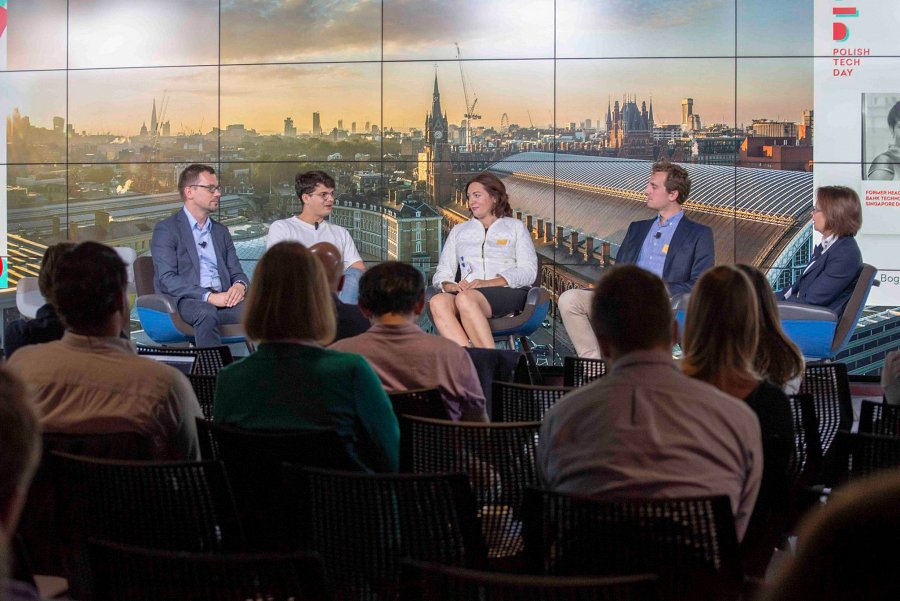 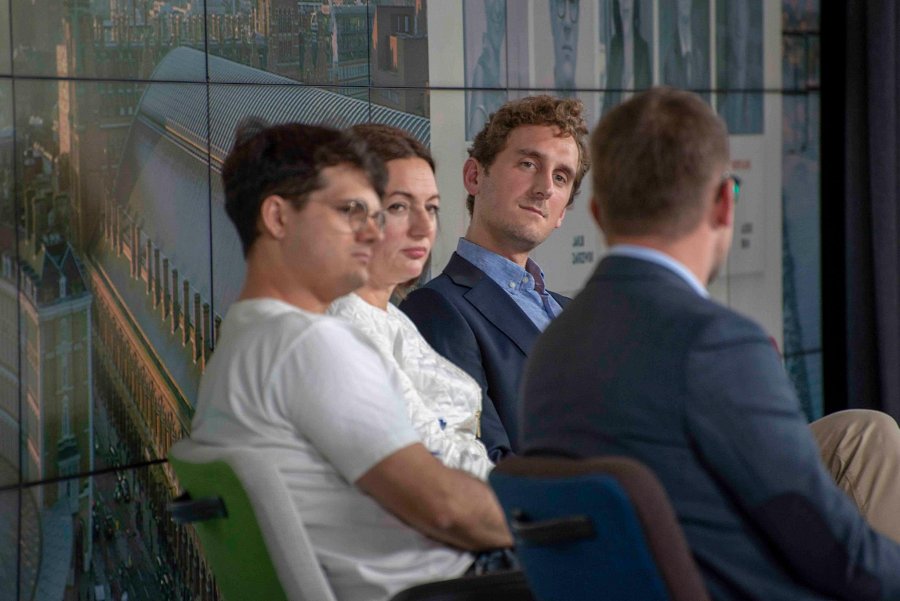 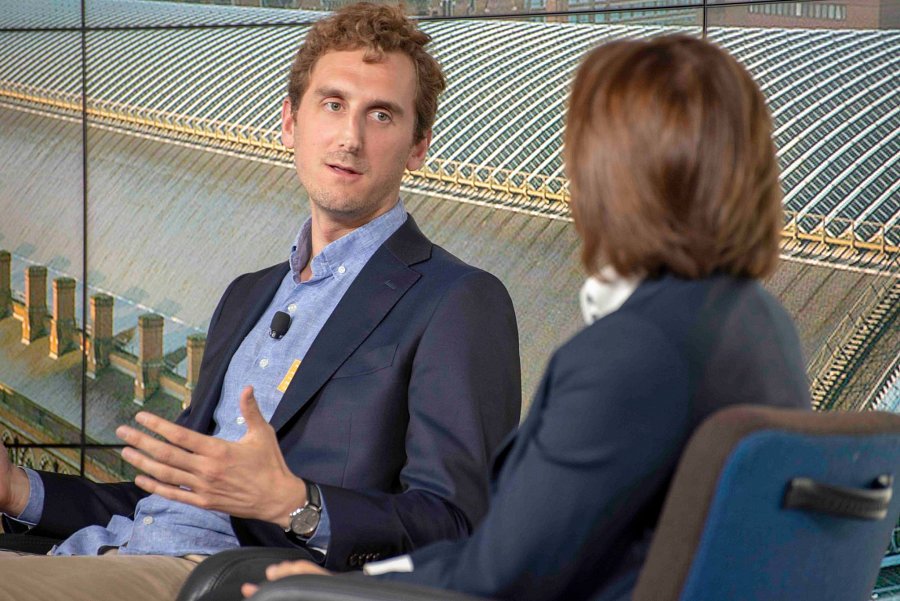 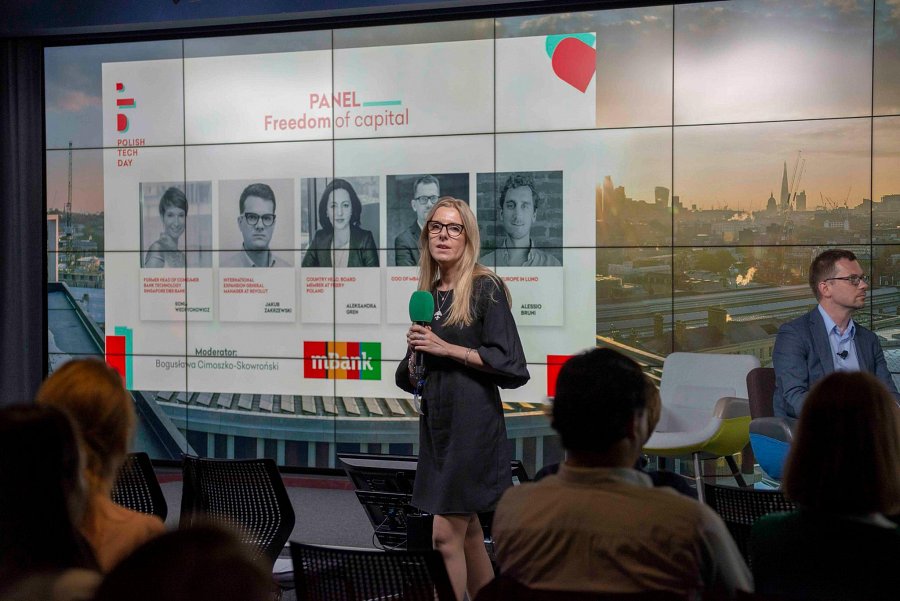 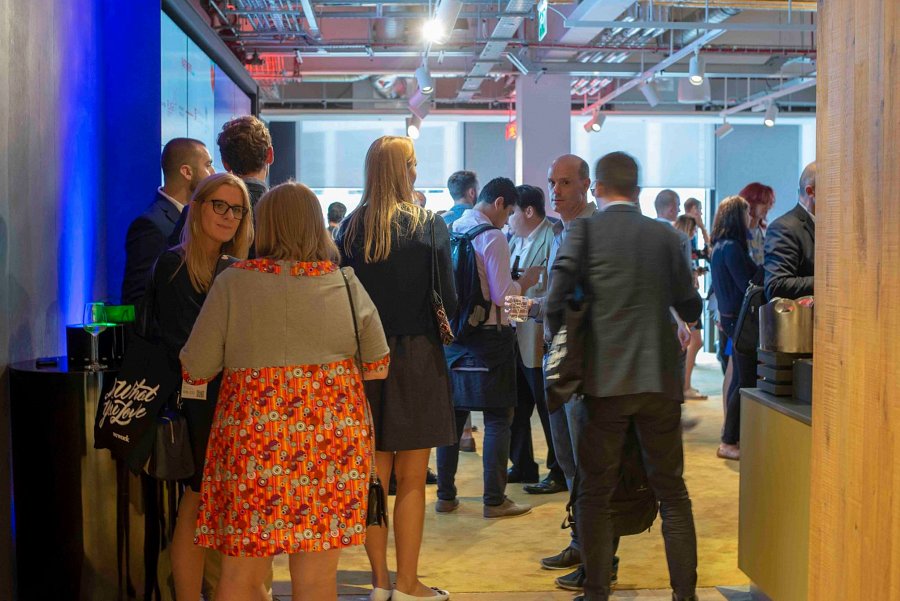 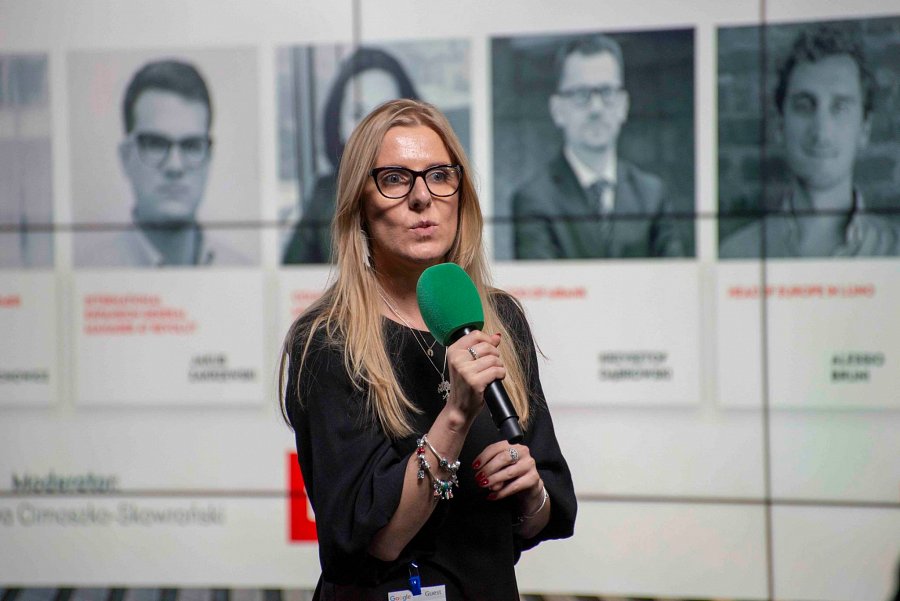 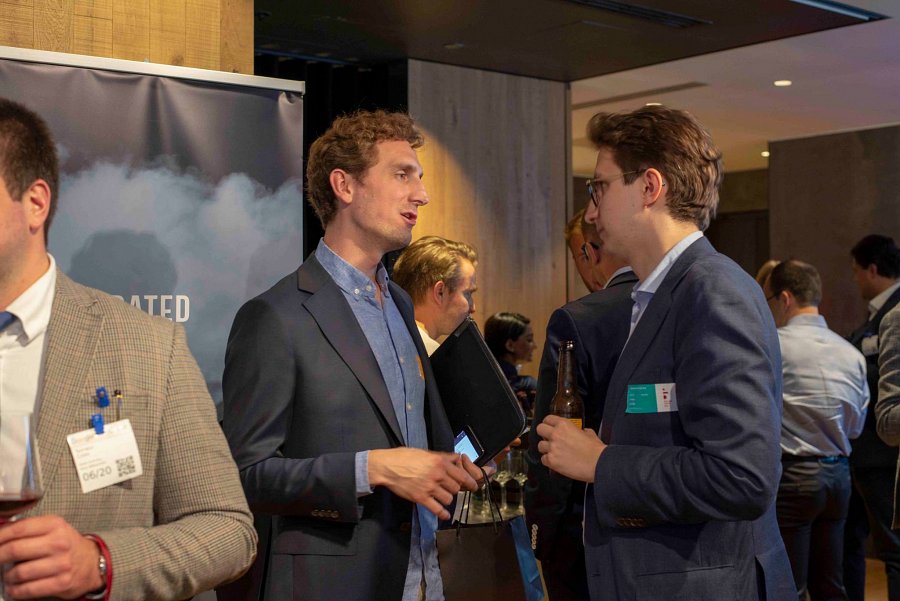 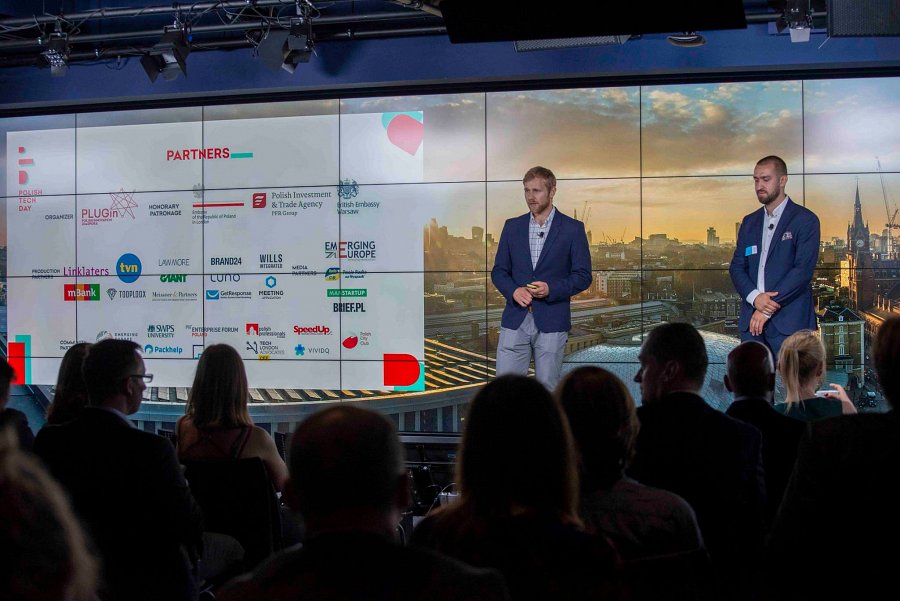 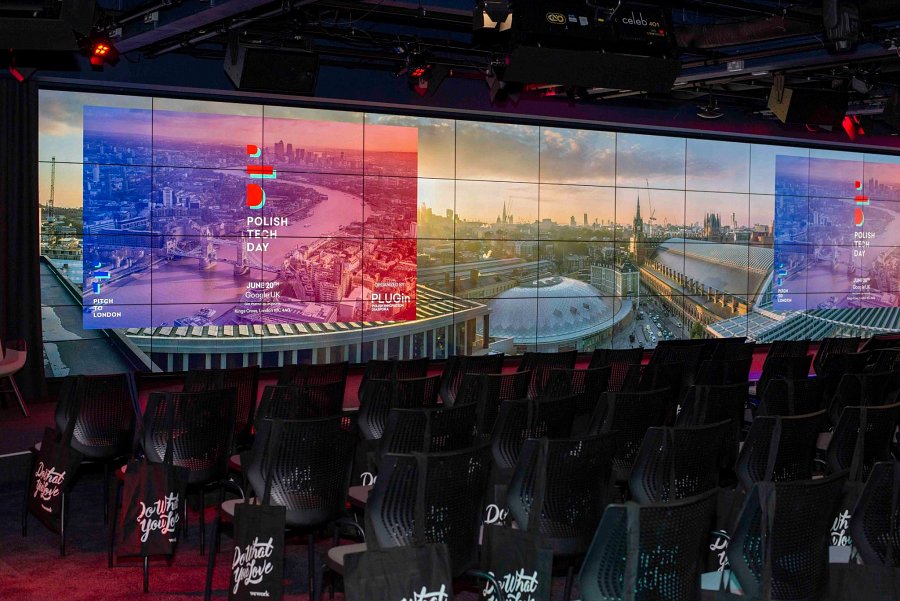 Pełna galeria dostępna tutaj: galeria PTDwww.luno.com Do zobaczenia za rok! 